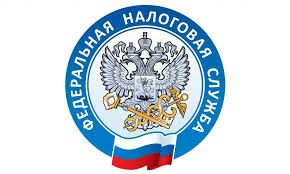                         НАЛОГОВАЯ СЛУЖБА                     ИНФОРМИРУЕТВыписки и справки из реестра дисквалифицированных лиц теперь можно получить на сайте ФНС России   На сайте ФНС России заработала обновленная версия сервиса «Реестр дисквалифицированных лиц». Теперь он позволяет получать сведения о конкретном лице в виде выписки или справки об отсутствии запрашиваемой информации. Они могут потребоваться при заключении договора (контракта) при замещении определенных должностей – например, руководителя компании.   Сведения из реестра дисквалифицированных лиц формируются в виде электронного документа, подписанного усиленной квалифицированной электронной подписью уполномоченного налогового органа, после подтверждения оплаты за представление сведений.    Оплатить услугу можно онлайн банковской картой на сайте ФНС России, через сайт кредитной организации или сформировав квитанцию для оплаты в банке. https://www.nalog.gov.ru.